Engaging African American Males in Ending Gender-Based Violence:  Increasing Pathways to Safety, Justice, Reconciliation and Healing
September 4, 2019, 3:30pm-6:00pmSeattle City Hall – Bertha Knight Landes Room
EVENT PROGRAMThis event is co-sponsored by: the City of Seattle Human Services Department - Mayor's Office on Domestic Violence and Sexual Assault, the King County Prosecuting Attorney's Office and Seattle University School of Law.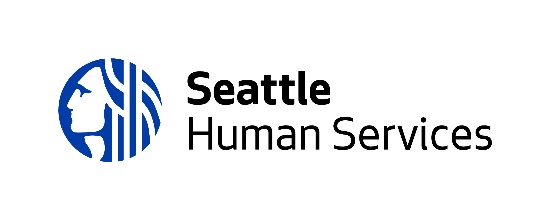 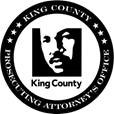 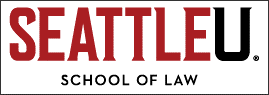 TIMEAGENDASPEAKER3:30pmREFRESHMENTS & NETWORKING4:00pmPROGRAM BEGINSWelcome and remarks by City of Seattle Human Services Department - Mayor’s Office on Domestic Violence and Sexual AssaultLan Pham, Mayor’s Office on Domestic Violence and Sexual Assault4:05pmPRESENTATIONEngaging African American Males in Ending Gender-Based Violence: Increasing Pathways to Safety, Justice, Reconciliation and HealingOliver J. Williams, Ph.D., Professor of Social Work at the University of MinnesotaOliver J. Williams, Ph.D., University of Minnesota4:25pmQ&AOliver J. Williams, Ph.D., University of Minnesota4:35pmINTRODUCTION OF BETTIE WILLIAMS-WATSON AND OVERVIEW OF MULTI-COMMUNITIESJudge Lori K. Smith,Washington State Court of Appeals andBettie Williams-Watson, Multi-Communities4:45pmPANEL DISCUSSION:  LOCAL COMMUNITY LEADERSA spotlight on multi-layered team approaches to engaging African American men and boys in ending gender-based violence and connections to the national picture. PANELISTS:Bettie Williams-Watson, Founder and Director of Multi-CommunitiesGarry Owens, Co-Team Leader, Multi-Communities Hulet Gates III, Co-Team Leader, Multi-Communities Oliver J. Williams, Ph.D., Professor of Social Work at the University of MinnesotaMarta Idowu, Seattle Office of Civil Rights5:40pmQ&A   Marta Idowu, Seattle Office of Civil Rights5:50pmOPEN MIC/NEXT STEPS/CLOSINGJason Johnson, Seattle Human Services Department6:00pmEND OF EVENT